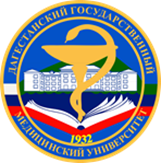 Министерство здравоохранения Российской ФедерацииФедеральное государственное бюджетное образовательное учреждение высшего образования «Дагестанский государственный медицинский университет» Мастер класс, симуляционный тренинг:«Первичная реанимационная помощь новорожденным в родильном зале»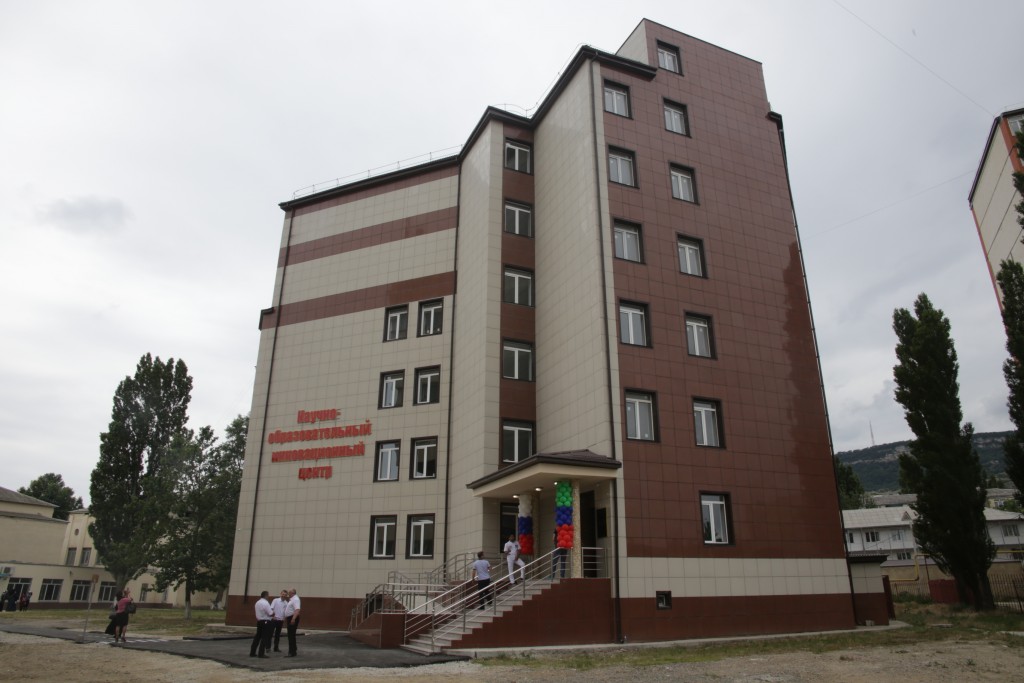 Махачкала, 18-22 ноября 2019 г.Уважаемые коллеги !Приглашаем Вас принять участие в мастер-классе, симуляционном тренинге: «Первичная реанимационная помощь новорожденным в родильном зале»Место проведения: г. Махачкала, пр-т им. Шамиля 44, ФГБОУ ВО ДГМУ Минздрава России, научно-образовательный инновационный центр.Тренеры / Даты:Хаматханова Е.М. – 18.11.19 – 22.11.19Кузнецова-Железная Е.Ю. – 18.11.19- 20.11.19Теплякова О.В. – 20.11.19 -22.11.19Хлестова Г.В. – 20.11.19 -22.11.19Марчук Н.П. - 20.11.19 -22.11.19 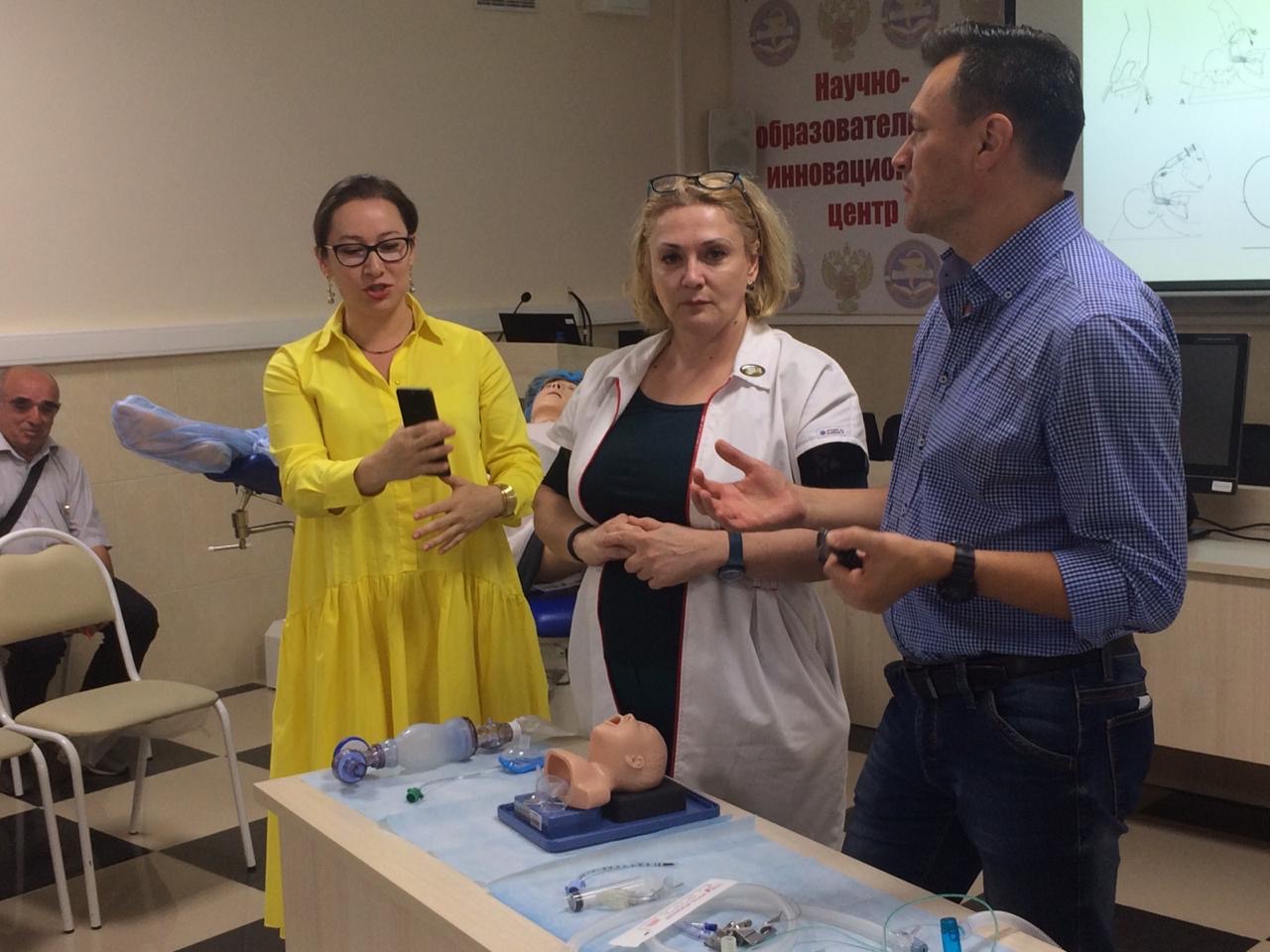 Цель тренинга: совершенствование и развитие профессиональных умений и навыков специалистов по оказанию первичной реанимационной помощи новорожденным в родильном зале Задачи:Теоретический курс лекций по проведению первичной реанимационной помощи новорожденным в родильном зале, в рамках имеющейся нормативной базы и европейского консенсуса по респираторной терапии,В симуляционном зале на роботах-симуляторах пациента отработать практические навыки оказания реанимации новорожденным детям. Четкая командная работа при оказании первичной помощи в родильном зале, выполнение алгоритма реанимации, вентиляция легкихПрогнозируемый результат тренинга:Повышение теоретической подготовки участников тренинга.Практическое освоение ими важнейших навыков оказания первичной реанимационной помощи новорождённым в родильном зале.Повышения уровня их профессиональной компетенции по основным аспектам демонстрируемой деятельности. Приобретение необходимых коммуникативных навыков командной работыАктивизация познавательной деятельности участников тренинга.Рост мотивации участников мастер-класса к совершенствованию профессиональных навыков.Целевая аудитория: Профессорско-преподавательский состав по специальностям: акушерство и гинекология, анестезиология - реаниматология, неонатология, и специалисты повышающие квалификацию по дополнительным профессиональным программам рамках освоения профессионального модуля «Оказание медицинской помощи при неотложных состояниях».Руководитель тренерской команды:Елизавета Мухтаевна Хаматханова – доктор медицинских наук, руководитель симуляционно-тренингового центра ФГБУ "Научный центр акушерства, гинекологии и перинатологии имени академика В.И. Кулакова" Минздрава РФ.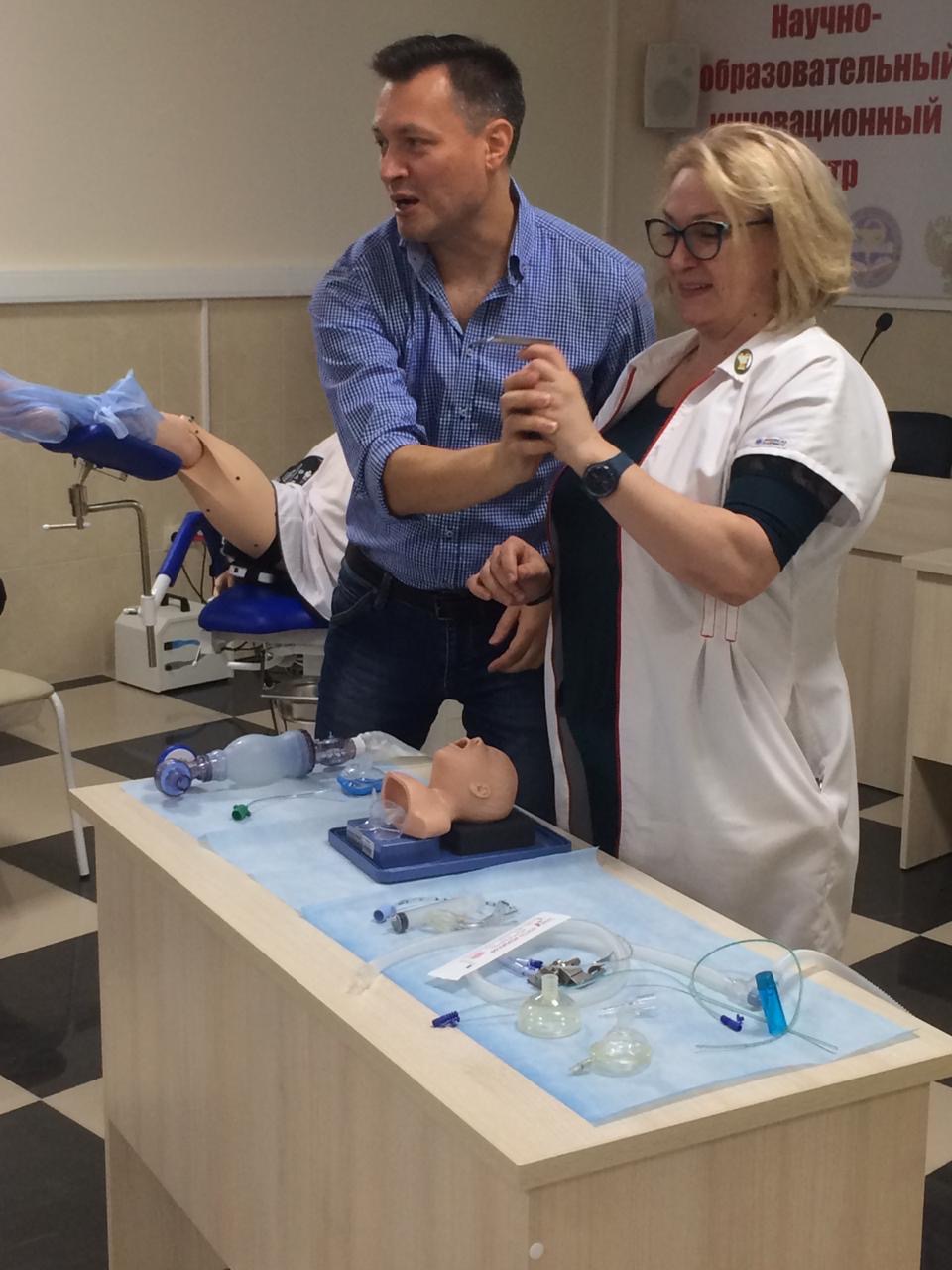 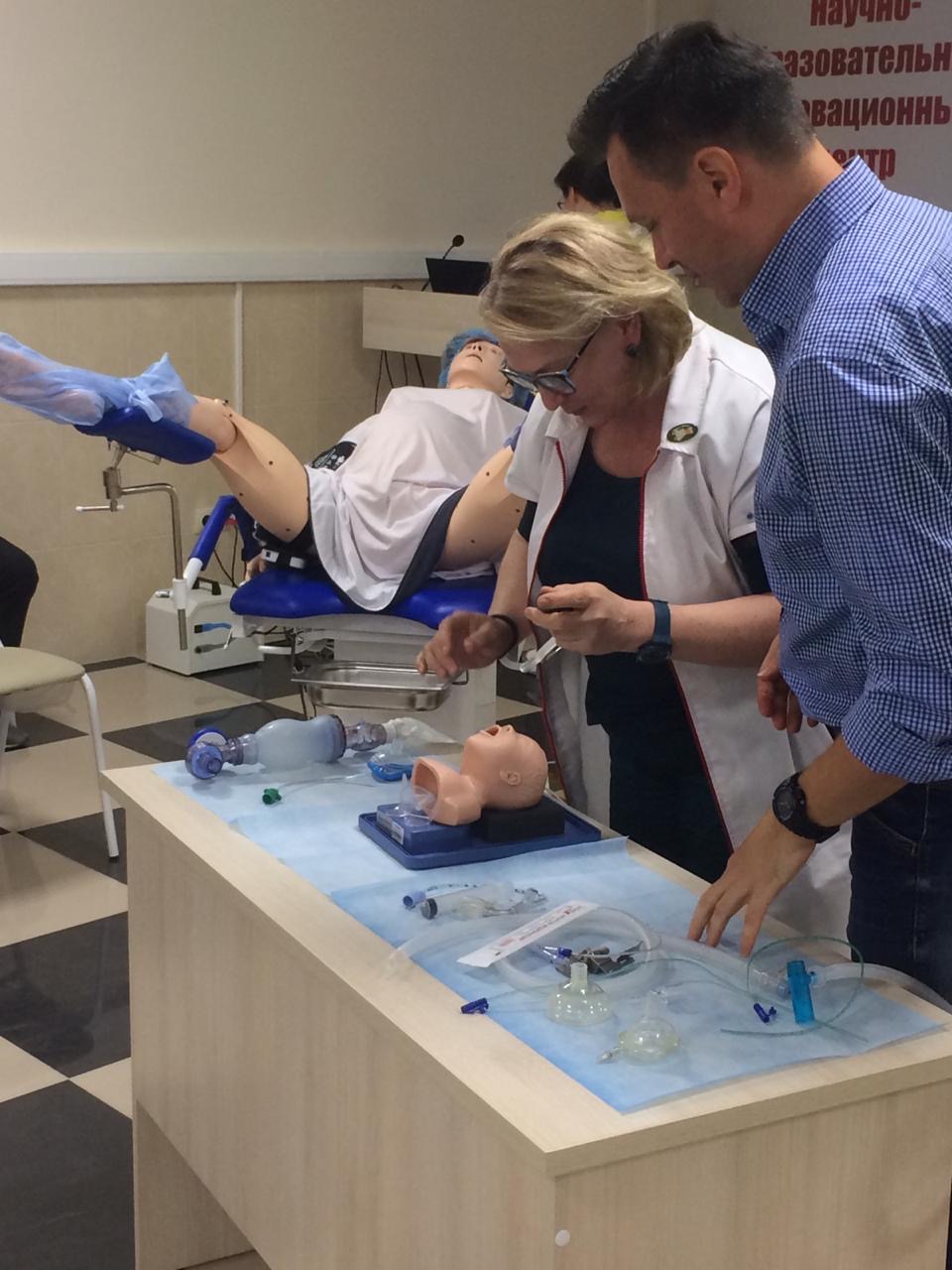 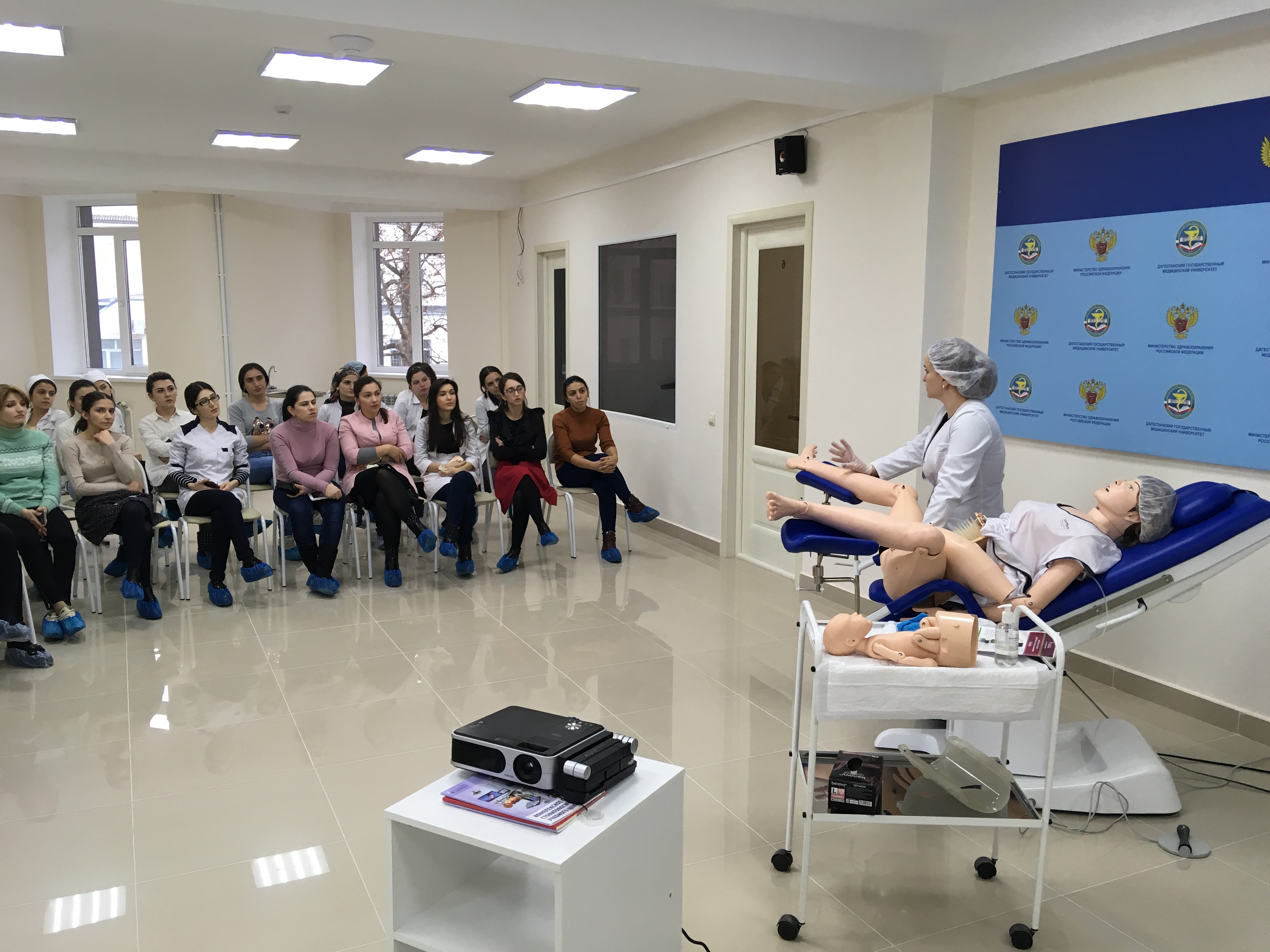 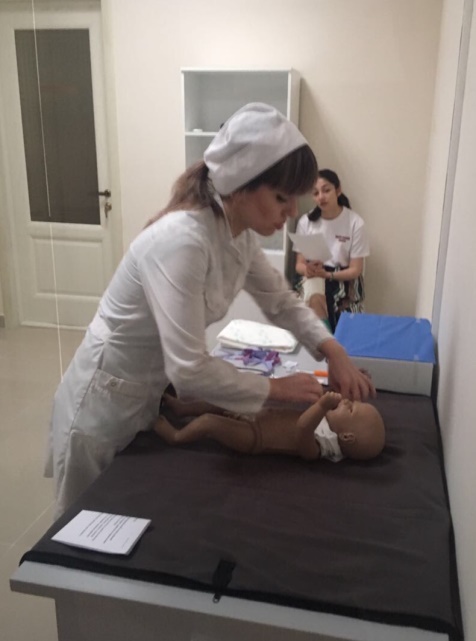 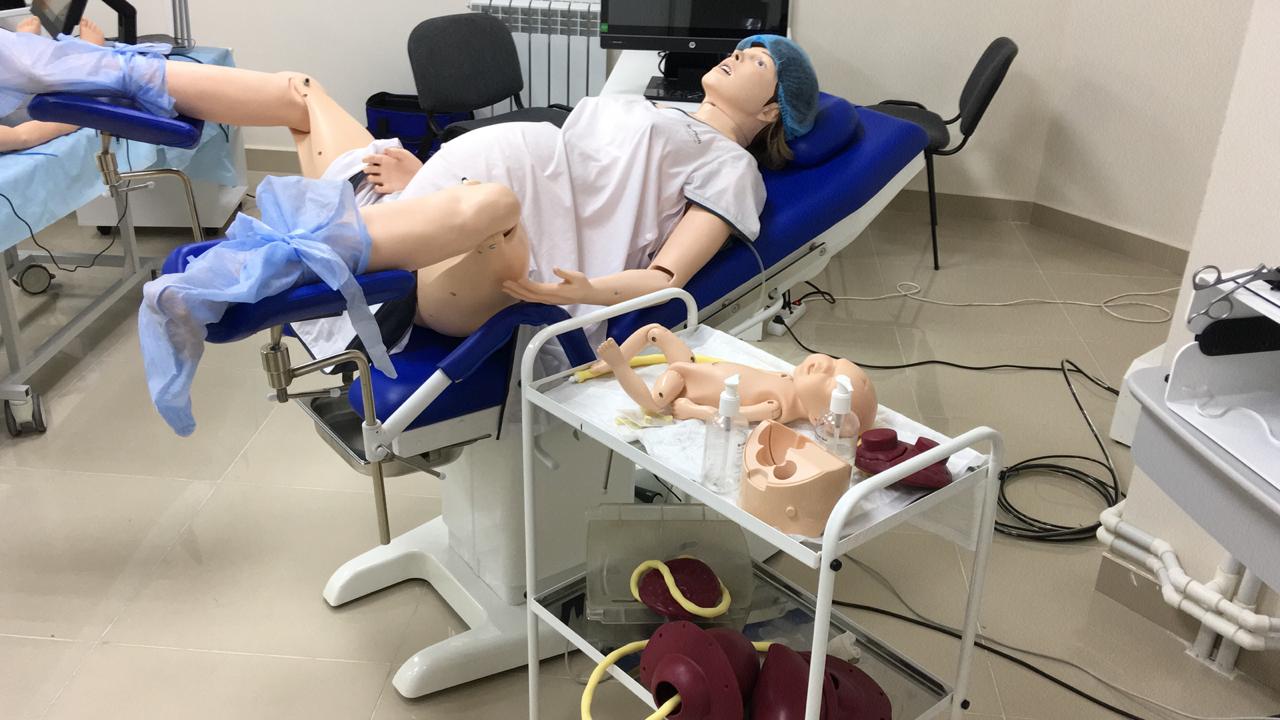 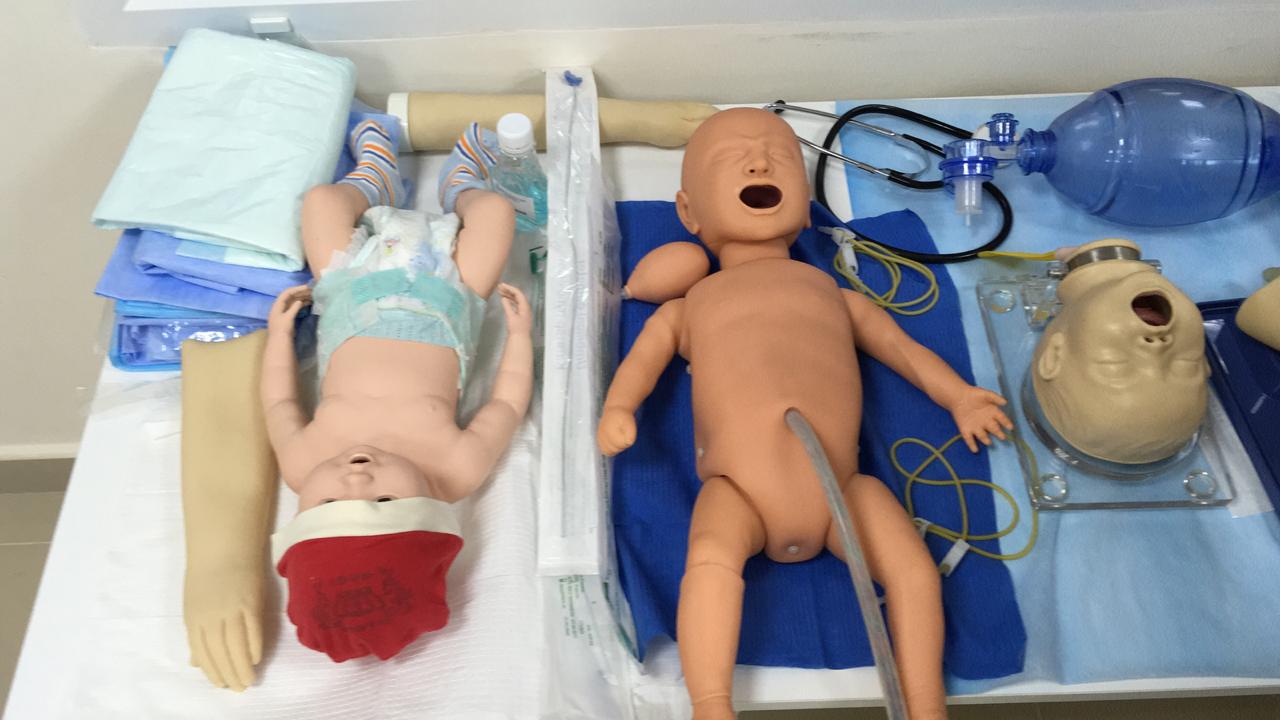 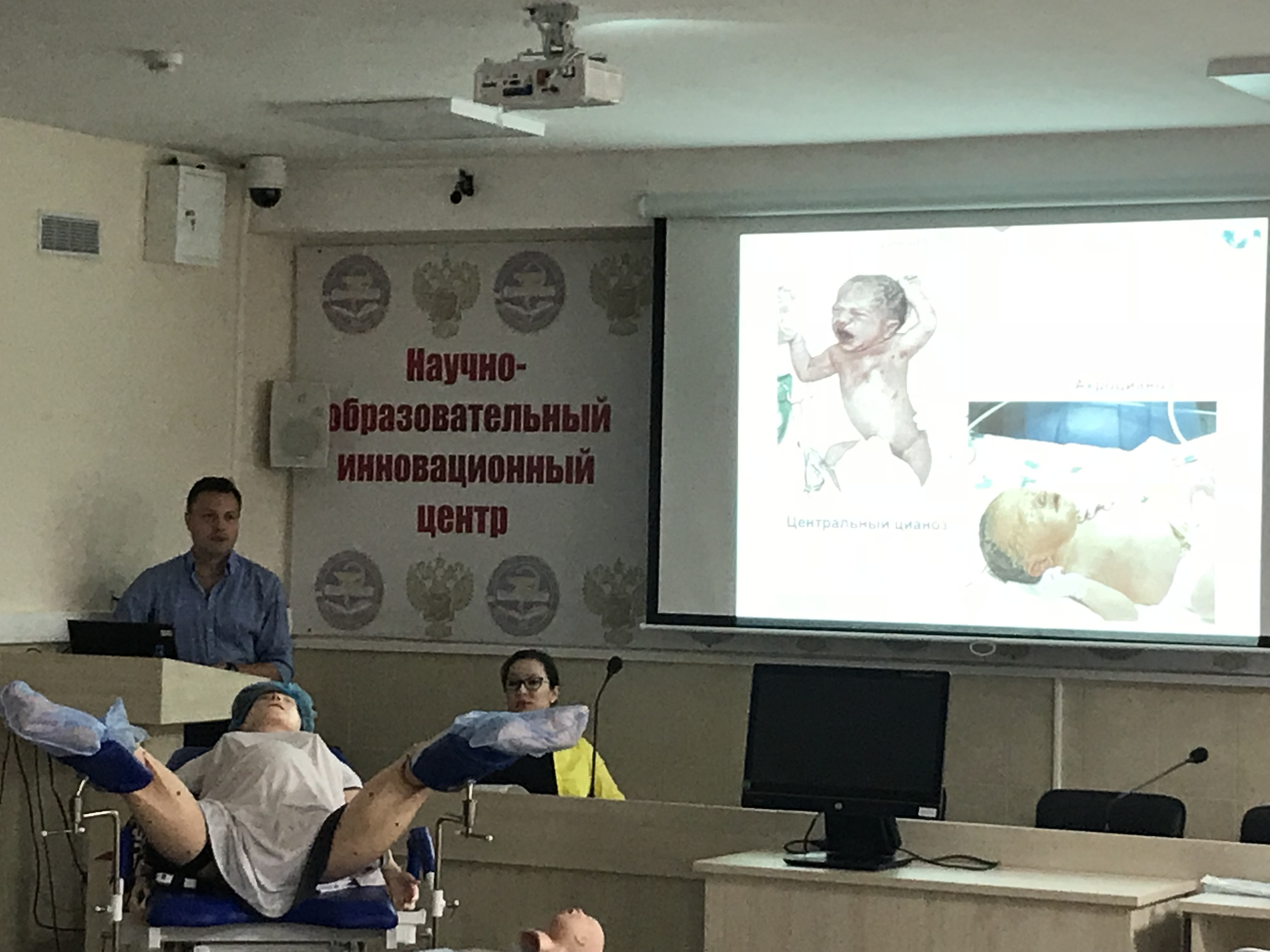 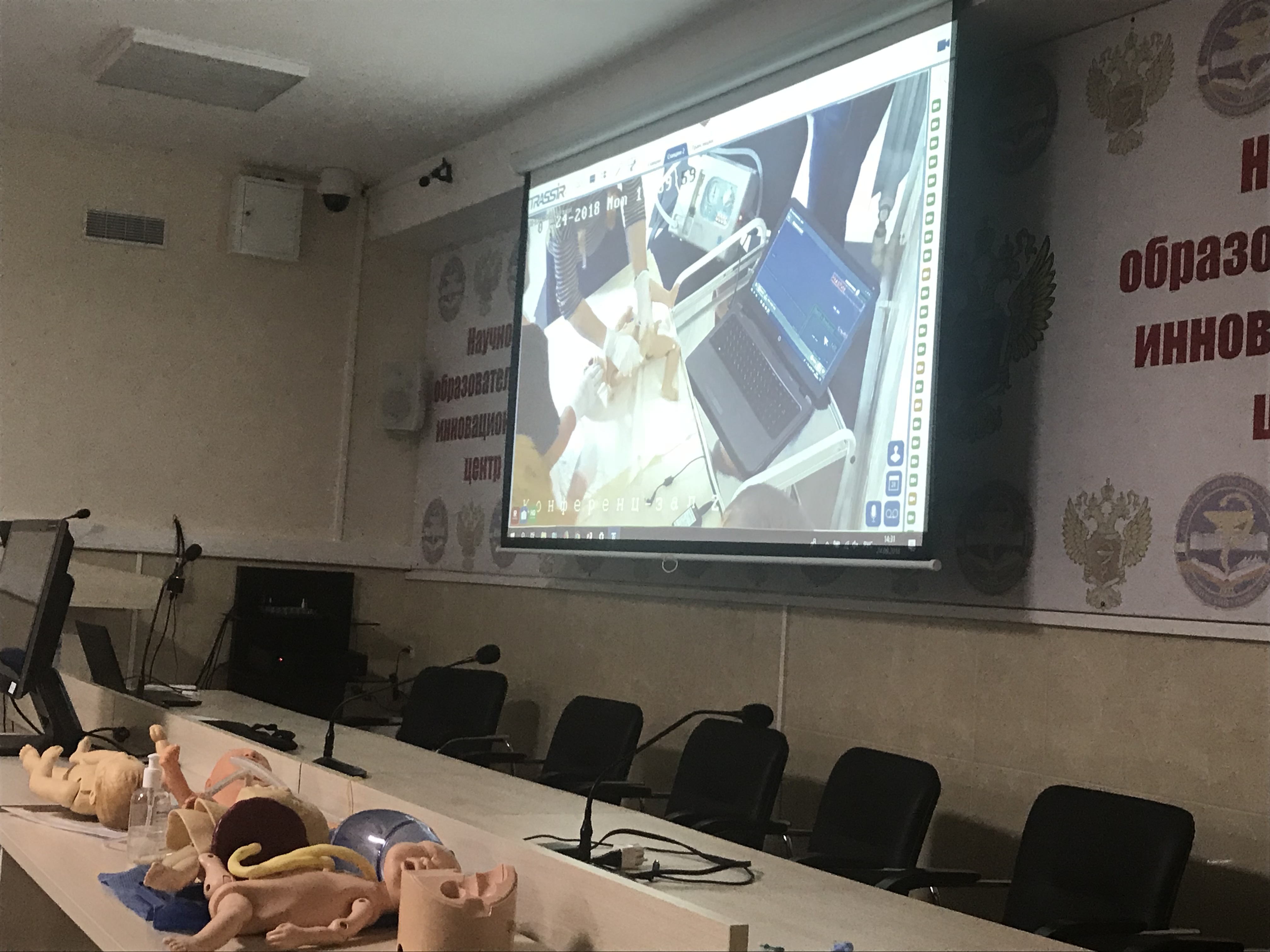 